                                                 Formulaire – ORIENTATION DU PROJET 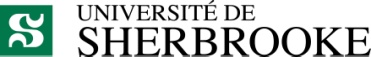 	Faculté d’éducation	Département de psychoéducationDOCTORAT EN PSYCHOÉDUCATIONThématique sur les difficultés d’adaptation de l’enfance au début de l’âge adulte et l’intervention psychoéducative Page 1 de 2                                                 Formulaire – ORIENTATION DU PROJET 	Faculté d’éducation	Département de psychoéducationDOCTORAT EN PSYCHOÉDUCATIONThématique sur les difficultés d’adaptation de l’enfance au début de l’âge adulte et l’intervention psychoéducativePage 2 de 2Formulaire à retourner au BUREAU DE LA REGISTRAIRE avec votre demande d’admissionPar la poste :Université de Sherbrooke2500 boul. Université, Sherbrooke, (Qc), J1K 2R1Par courriel:infoadm@Usherbrooke.caFormulaire à retourner au BUREAU DE LA REGISTRAIRE avec votre demande d’admissionPar la poste :Université de Sherbrooke2500 boul. Université, Sherbrooke, (Qc), J1K 2R1Par télécopieur :819-821-7966ÉTUDIANTE OU étuDIANT ÉTUDIANTE OU étuDIANT Nom:Matricule ou Date de naissance:Adresse :Courriel :Téléphone :Titre provisoire DU PROJET DE RECHERCHEproposition DU PROJET DE RECHERCHE Objectif général et mise en contexte (10 à 15 lignes) : ÉTUDIANTE OU étuDIANT ÉTUDIANTE OU étuDIANT Nom:Matricule :proposition DU PROJET DE RECHERCHE (suite)Lien avec la thématique du doctorat (5 à 10 lignes): Principales motivations à entreprendre ce programme de DOCTORAT(5 à 10 lignes)